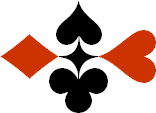 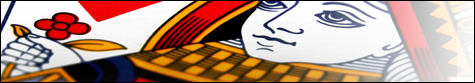 Serie 09 boekje 14 - West opent op 1 niveau
Bied beide handen Antwoorden  
© Bridge OfficeAuteur: Thijs Op het Roodt

U bent altijd West en begint. Uw partner is Oost.
Indien niet anders vermeld passen Noord en Zuid.
Is het spelnummer rood dan bent u kwetsbaar.
Biedsysteem toegepast bij de antwoorden
5542
Zwakke 2Stayman 4 kaart hoog, Jacoby hoge en lage kleurenPreëmptief  3 en 4 niveauBlackwood (0 of 3  - 1 of 4)
Heren gestroomlijndNa het eerste boekje vonden de cursisten dit zo leuk, dat ik maar de stoute schoenen heb aangetrokken en meerdere van deze boekjes ben gaan schrijven.

Het enthousiasme van de cursisten heeft mij doen besluiten om deze boekjes gratis aan iedereen die ze wil hebben, beschikbaar te stellen.

Ik heb bewust in eerste instantie geen antwoorden bij de boekjes gemaakt. Maar op veler verzoek toch met antwoorden.Ik zou het waarderen, wanneer u mijn copyright zou laten staan.

Mocht u aan of opmerkingen hebben, laat het mij dan weten.Ik wens u veel plezier met deze boekjes.
1♠B864Noord

West     OostZuid♠AH93AH93♥ABNoord

West     OostZuid♥542542♦AV84Noord

West     OostZuid♦H75H75♣A93Noord

West     OostZuid♣V52V521616121212
Bieding West

Bieding West
Bieding Oost
Bieding Oost
Bieding Oost
11 SA12222 2443Pas3West start met 1 Sans Atout en oost biedt 2♣. Dat is Stayman. West biedt nu zijn 4-kaart ♠ en dat is precies de kleur van oost. Met zijn 12 punten biedt oost nu 4♠, de manche.2♠HV1083Noord

West     OostZuid♠AB95AB95♥A9872Noord

West     OostZuid♥HV10HV10♦3Noord

West     OostZuid♦1098610986♣A2Noord

West     OostZuid♣86861313101010
Bieding West

Bieding West
Bieding Oost
Bieding Oost
Bieding Oost
11133242PasPasWest opent 1♠. Oost biedt 3♠. Daarmee geeft hij minimaal 3-kaart ♠ aan en 10 of 11 punten. Nu de troef vast staat, telt west zijn distributie punten en komt tot 3. In totaal 16 punten en met de 10 of 11 punten oost voldoende voor de manche. 4♠.3♠H109Noord

West     OostZuid♠VB72VB72♥A6Noord

West     OostZuid♥432432♦AHB752Noord

West     OostZuid♦6363♣ 54Noord

West     OostZuid♣VB87VB871515666
Bieding West

Bieding West
Bieding Oost
Bieding Oost
Bieding Oost
11111222PasPasWest opent zijn hand van 15 punten met 1♦. Dat doet hij, omdat hij een 6-kaart ♦ heeft. Hij kan daarom niet met 1 Sans Atout openen. Oost biedt 1♠ en west herhaalt zijn ♦, met 2♦.Oost moet nou geen ♣ gaan bieden dan belooft hij 10+ punten. Hij moet west op zijn ♦ laten zitten. Dan maar in 5-2 in troef. Het is niet anders. Maar gelukkig heeft west 6 ♦ en hebben ze samen 8 troeven.4♠HB73Noord

West     OostZuid♠99♥108Noord

West     OostZuid♥HB74HB74♦AH10Noord

West     OostZuid♦VB64VB64♣V1083Noord

West     OostZuid♣AB76AB761313121212
Bieding West

Bieding West
Bieding Oost
Bieding Oost
Bieding Oost
111112123 SA3 SA3Pas3Na de 1♣ opening en 1♦ van oost en 1 ♠ van west geen manche in een kleur te vinden. Beiden hebben ze een opening. Daarom biedt oost 3 Sans Atout.5♠AB43Noord

West     OostZuid♠H985H985♥H764Noord

West     OostZuid♥B2B2♦AH2Noord

West     OostZuid♦V10763V10763♣B10Noord

West     OostZuid♣32321616666
Bieding West

Bieding West
Bieding Oost
Bieding Oost
Bieding Oost
11 SA1PasPasEen goede pas van oost. Om Stayman te bieden heb je minimaal 8 punten nodig.6♠V5Noord

West     OostZuid♠A84A84♥HV93Noord

West     OostZuid♥A872A872♦AH84Noord

West     OostZuid♦VV♣HV10Noord

West     OostZuid♣A9842A98421919141414
Bieding West

Bieding West
Bieding Oost
Bieding Oost
Bieding Oost
111112424 SA4 SA3535545 SA4775Pas5Na 1♣, 1♥, 4♥, moet west 19 punten hebben. Een slem? Daarom biedt oost 4 Sans Atout (Blackwood). 5♦ geeft 1 of 4 azen aan. Nu is ♥ troef. ♥ overslaan om heren te vragen. 5♠is heren vragen. 5 Sans Atout. 0 of 3 heren. Het 5♦ bod van west kan maar een aas zijn. Negentien punten met maar 1 aas en 1 heer? 
Dus 5 ♠ zijn 3 heren. West biedt daarom 7♥.  7♠H4Noord

West     OostZuid♠983983♥AH6Noord

West     OostZuid♥10931093♦973Noord

West     OostZuid♦AHB5AHB5♣AV986Noord

West     OostZuid♣HB7HB71616121212
Bieding West

Bieding West
Bieding Oost
Bieding Oost
Bieding Oost
11 SA13 SA3 SA2Pas2Oost heeft geen hoge 4 of 5-kaart en ook geen 6-kaart laag. Dus Stayman en Jacoby kunnen niet geboden worden. Daarom biedt oost 3 Sans Atout.8♠4Noord

West     OostZuid♠106532106532♥AHB108Noord

West     OostZuid♥7272♦AV64Noord

West     OostZuid♦H102H102♣853Noord

West     OostZuid♣HB6HB61414777
Bieding West

Bieding West
Bieding Oost
Bieding Oost
Bieding Oost
11111222223Pas3De opening van 1♥ van west is een 5-kaart. Oost biedt 1♠ en west 2♦. Er is geen fit te vinden. Het is dus belangrijk om zo snel mogelijk te passen. Ga als oost geen 2♠ of 2 Sans Atout bieden. Dat wordt een ramp. Dan zet ik west maar in 5-2 in ♥. Het laagste mogelijk maakbare contract. Daarom biedt oost 2♥.9♠AHV3Noord

West     OostZuid♠1098710987♥7Noord

West     OostZuid♥HVB5HVB5♦HV1085Noord

West     OostZuid♦7474♣B63Noord

West     OostZuid♣V92V921515888
Bieding West

Bieding West
Bieding Oost
Bieding Oost
Bieding Oost
11111212223Pas3West opent met zijn langste kleur. 1♦. Oost heeft twee 4-kaarten en daar biedt hij dan eerst de laagste van. Dus 1♥. Nu kan west op een niveau nog mooi zijn 4-kaart ♠ bieden en doet dat met 1♠. Oost mag nu 2♠ bieden, wat 6-9 punten aangeeft. West weet nu dat er geen manche in zit en past.10♠HVB96Noord

West     OostZuid♠A852A852♥AHB6Noord

West     OostZuid♥V10V10♦B93Noord

West     OostZuid♦A62A62♣8Noord

West     OostZuid♣HB32HB321515141414
Bieding West

Bieding West
Bieding Oost
Bieding Oost
Bieding Oost
111442Pas2De 1♠ opening belooft een 5-kaart ♠ en 12-19 punten. Oost heeft een 4-kaart ♠, dus troeven zijn er genoeg. Ook heeftoost 14 punten. Dus samen met west genoeg punten voor de manche. Oost biedt 4♠.